Remember to monitor your child’s grades on Renweb on a weekly basis. This will ensure that any skills a child may be missing can be caught and refined before the end of the quarter. 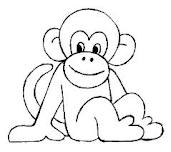 What we are learning:Memory VerseBibleBeing a witness in the community MathMultiplication concepts, quiz on FridayReading Cause and effect relationships in textHandwritingCursive spelling wordsEnglishPrepositions, grammar, punctuation, capitalizationArtIntroducing Tim Burton (whimsical landscapes)Social StudiesPoints of viewScienceBody systems test on 1/28